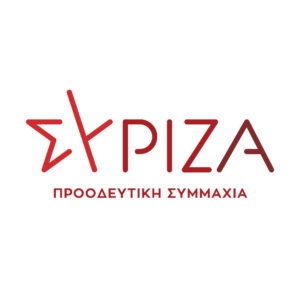 Αθήνα, 11 Νοεμβρίου 2020Προς τον κ. Υπουργό Αγροτικής Ανάπτυξης και ΤροφίμωνΘέμα: «Αναγκαία έκτακτα μέτρα ενίσχυσης για το σύνολο της πατατοπαραγωγής στην χώρα»Το πλήγμα από τις συνέπειες της υγειονομικής κρίσης στην παραγωγή αρκετών αγροτικών προϊόντων είναι σημαντικό.Ανάμεσα στους τομείς της αγροτικής παραγωγής που έχουν πληγεί είναι και η πατατοπαραγωγή. Η ηγεσία του ΥΠΑΑΤ αποφεύγει την στήριξη των αγροτικών προϊόντων με την δικαιολογία πως δεν ασκεί επιδοματική πολιτική αλλά στοχευμένη πολιτική αναπλήρωσης της απώλειας εισοδήματος των παραγωγών που έχουν υποστεί τις επιπτώσεις της πανδημίας του κορωνοϊού. Αυτό όμως δεν μπορεί να δικαιολογήσει την επιλεκτική και αποσπασματική στήριξη στο ίδιο αγροτικό προϊόν.Έχει εξαγγείλει για παράδειγμα, και σωστά, τη στήριξη στο προϊόν της ανοιξιάτικης πατάτας αν και εδώ και μήνες αυτό παραμένει ακόμη στο επίπεδο της εξαγγελίας. Την ίδια στιγμή μάλιστα δεν γίνεται καμία αναφορά στη φθινοπωρινή πατάτα που σύμφωνα με παραγωγούς φέτος υπέστη το ίδιο πλήγμα.Η μείωση παραγωγής, το μεγάλο κόστος συγκομιδής λόγω έλλειψης εργατών γης από άλλες χώρες με τον περιορισμό των μετακινήσεων, η μείωση της τιμής πώλησης και λόγω εισαγωγής φθηνής πατάτας που σε κάποιες περιπτώσεις ελληνοποιείται χωρίς τους αναγκαίους ελέγχους, η μικρή διακίνηση στις λαϊκές αγορές, η μειωμένη ζήτηση στο χώρο της εστίασης και του τουρισμού δημιουργούν στους παραγωγούς δύσκολες οικονομικές επιπτώσεις. Επειδή το ΥΠΑΑΤ οφείλει να τεκμηριώνει τον αποκλεισμό προϊόντων από τα αναγκαία έκτακτα μέτρα στήριξης,Επειδή η ενίσχυση των παραγωγών της φθινοπωρινής πατάτας είναι αναγκαία για την κάλυψη των εξόδων των παραγωγών και την εξασφάλιση της καλλιέργειας της επόμενης καλλιεργητικής περιόδου,Επειδή οι οικονομικές υποχρεώσεις των παραγωγών είναι μεγάλες και δεν μπορεί να αποτελεί πολιτική απόφαση ο διαχωρισμός και η επιλεκτική ενίσχυση ανάμεσα σε παραγωγούς του ίδιου κλάδου στις ίδιες δυσμενείς συνθήκες λόγω covid19,Ερωτάται ο Υπουργός:Προτίθεται στα έκτακτα μέτρα στήριξης λόγω των συνεπειών της υγειονομικής κρίσης να συμπεριλάβει το σύνολο της πατατοπαραγωγής της φετινής χρονιάς;Πόσοι έλεγχοι ελληνοποιήσεων για το συγκεκριμένο προϊόν έχουν πραγματοποιηθεί κατά το διάστημα της πανδημίας από τις υπηρεσίες του ΥΠΑΑΤ; Οι ερωτώντες βουλευτέςΤελιγιορίδου Ολυμπία Αβραμάκης Ελευθέριος Αγαθοπούλου Ειρήνη Ελένη Αλεξιάδης Τρύφωνας Αναγνωστοπούλου Αθανασία (Σία) Αραχωβίτης ΣταύροςΑυλωνίτης Αλέξανδρος-Χρήστος Βαρδάκης ΣωκράτηςΒέττα Καλλιόπη Γκαρά ΑναστασίαΖεϊμπέκ ΧουσεΐνΗγουμενίδης ΝικόλαοςΘραψανιότης ΜανόληςΚαλαματιανός Διονύσιος – ΧαράλαμποςΚαρασαρλίδου Ευφροσύνη (Φρόσω)Κασιμάτη Ειρήνη (Νίνα)Κάτσης ΜάριοςΚαφαντάρη Χαρούλα (Χαρά) Κόκκαλης ΒασίλειοςΛάππας ΣπυρίδωναςΜάλαμα Κυριακή Μαμουλάκης Χαράλαμπος (Χάρης)Μάρκου Κωνσταντίνος Μεϊκόπουλος Αλέξανδρος Μπάρκας ΚωνσταντίνοςΜωραΐτης Θάνος Ξενογιαννακοπούλου Μαρία-Ελίζα (Μαριλίζα) Παπαδόπουλος Αθανάσιος (Σάκης) Παπαηλιού Γεώργιος Παπανάτσιου Αικατερίνη Παππάς Νικόλαος Πολάκης ΠαύλοςΠούλου Παναγιού (Γιώτα) Ραγκούσης Ιωάννης Σαντορινιός ΝεκτάριοςΣαρακιώτης ΙωάννηςΣκούφα Ελισσάβετ (Μπέττυ)Συρμαλένιος ΝικόλαοςΤζάκρη Θεοδώρα Τζούφη ΜερόπηΤριανταφυλλίδης Αλέξανδρος Τσίπρας ΓεώργιοςΦάμελλος Σωκράτης Χατζηγιαννάκης ΜιλτιάδηςΨυχογιός Γεώργιος